How to Complete Tasks Within Google Classroom.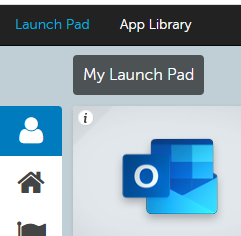 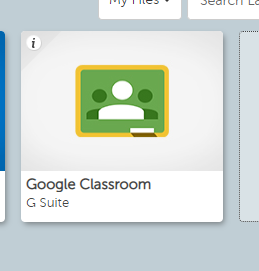 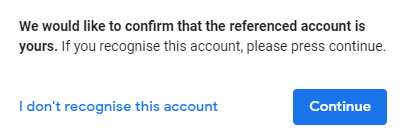 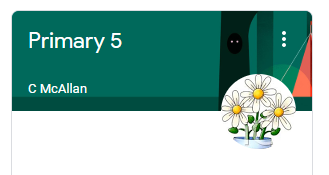 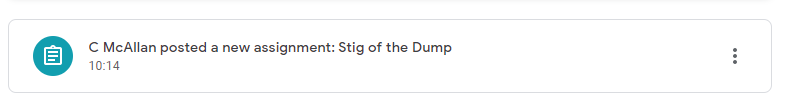 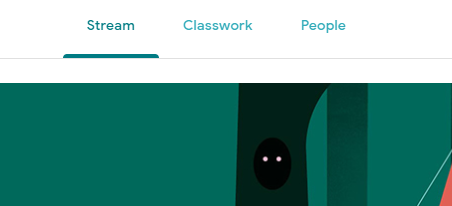 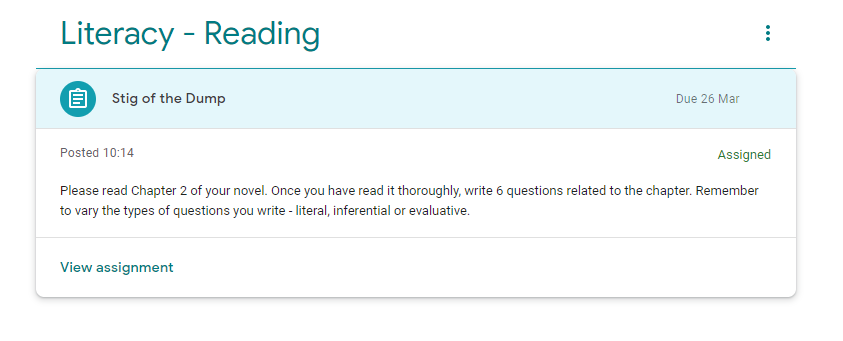 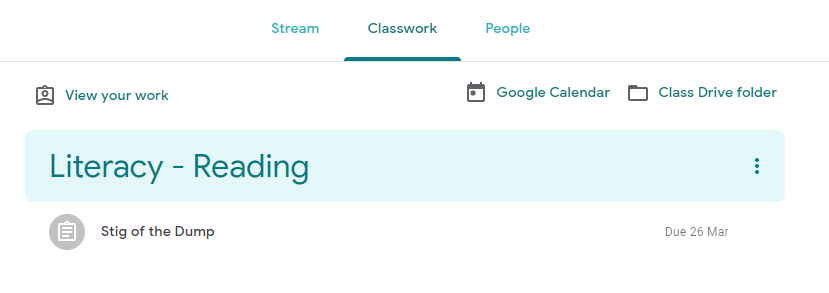 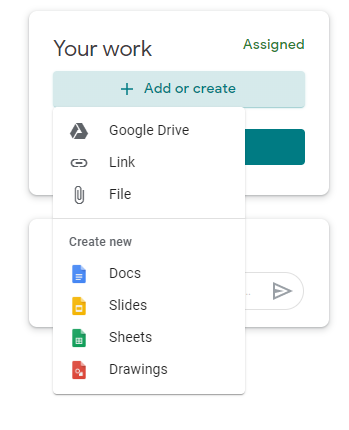 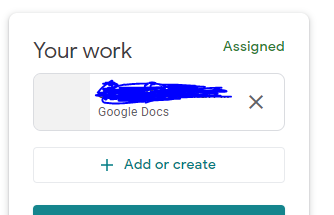 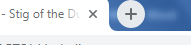 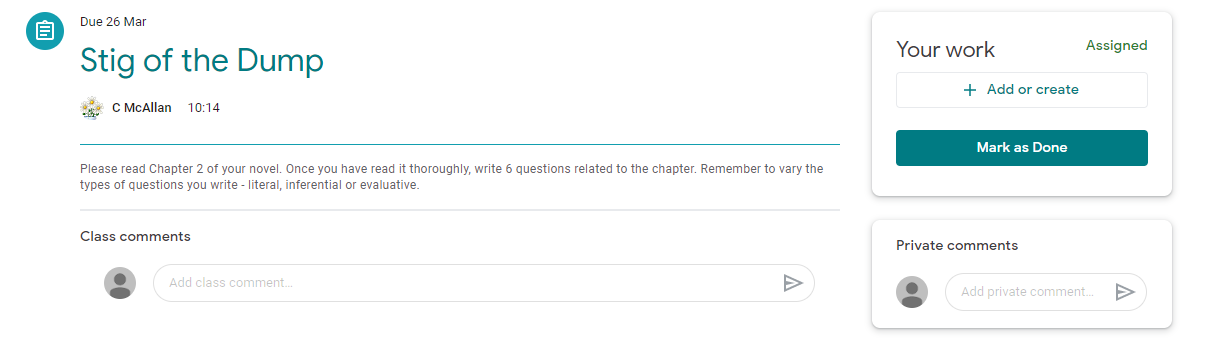 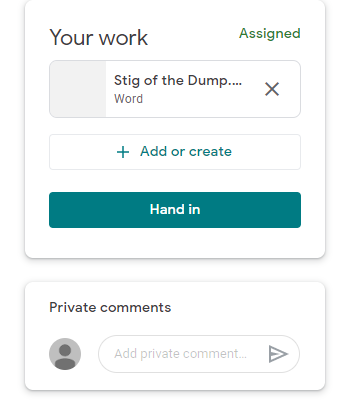 How to Complete Upload Work Within Google Classroom.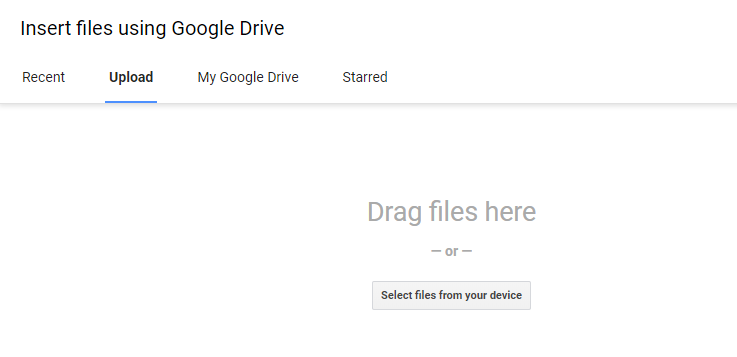 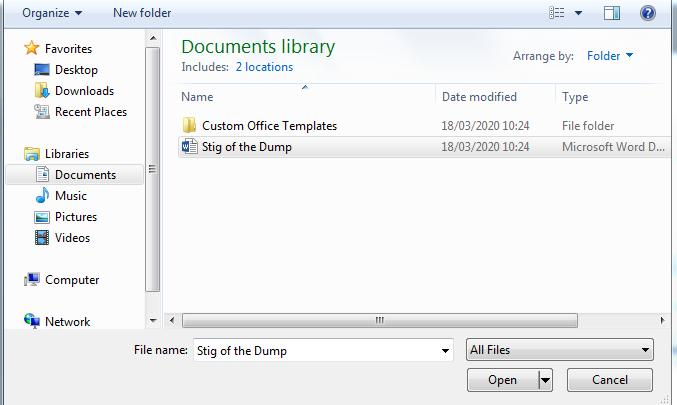 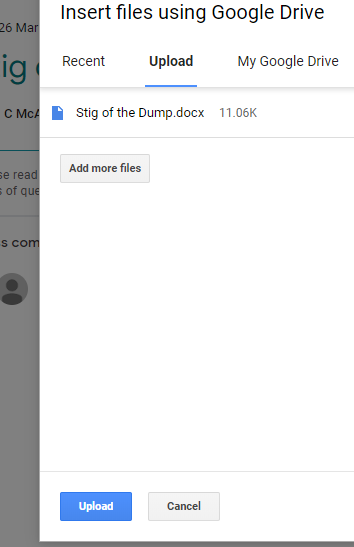 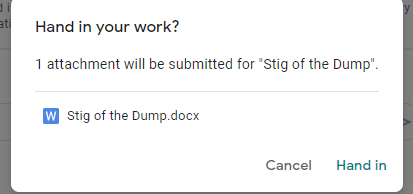 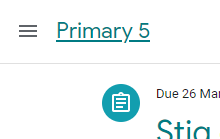 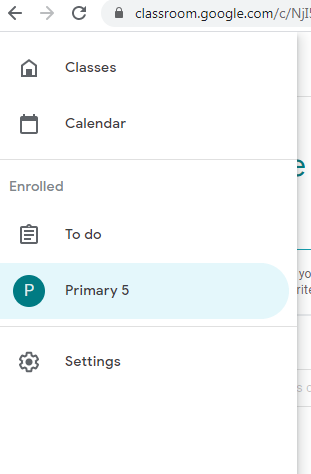 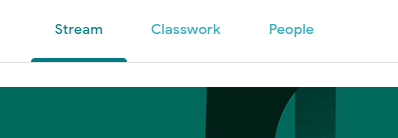 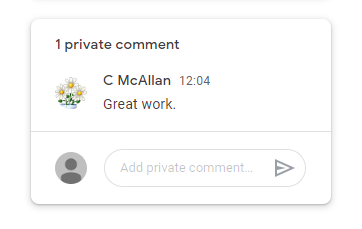 